Chapter 4 Review1.  Determine the following:In Summary:   For any angle sin  = ______________________cos  = ______________________2.  Calculate the value(s) for    that satisfy each of the equations listed.        Give your answer to the nearest degree.a)  sin A = 0.6428		__________________________b)  cos A = 0.4226		__________________________c)  sin A = 0.9659		__________________________3.    Given  and                					       B                                                                  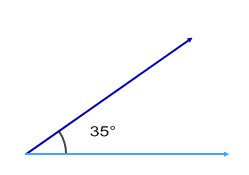 a)  Determine the height of the triangle to the           nearest tenth of a centimeter.							Ab)  Determine and illustrate the number 		c)  Determine and illustrate the number     of triangles that can be drawn if . 		     of triangles that can be drawn if d)  Determine and illustrate the number of triangles that can be drawn if 4.  Determine the measure of  to the nearest degree.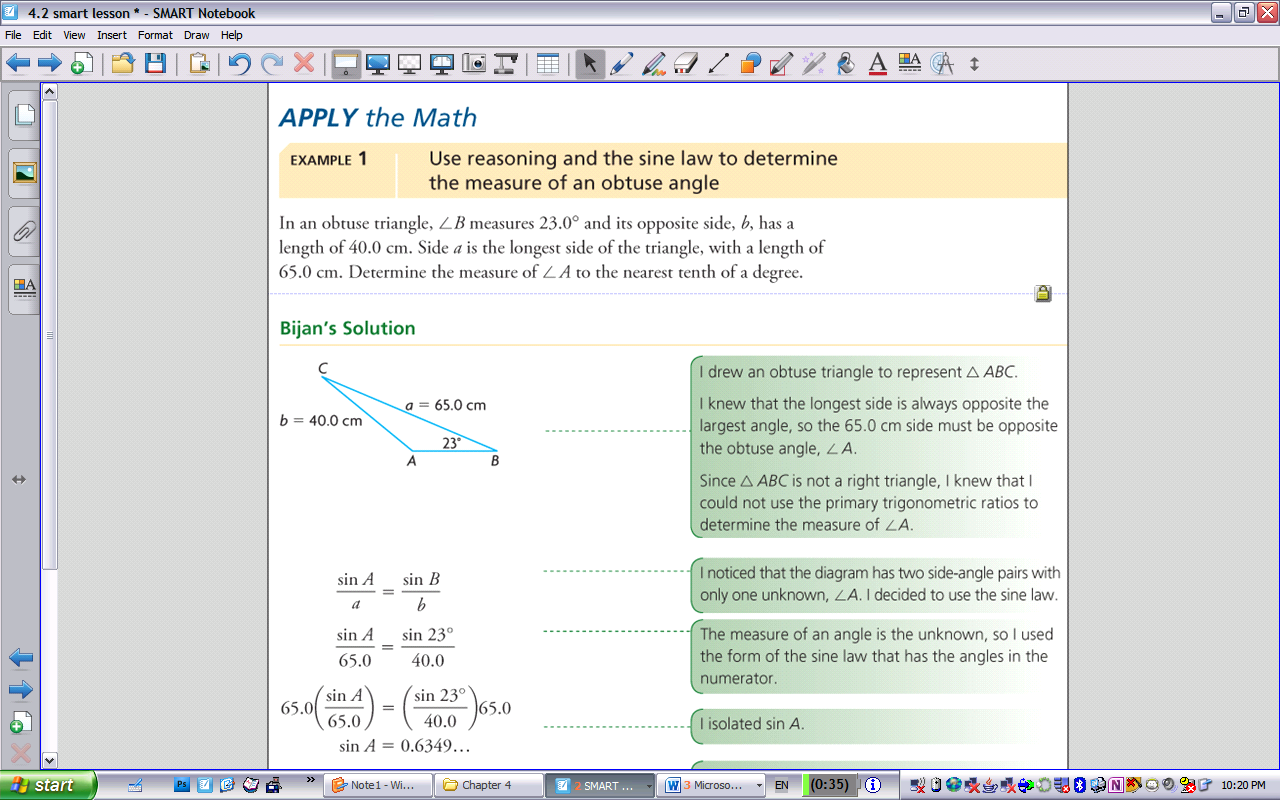 5.  Given  and       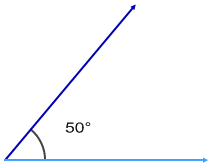       If ,  determine the number      of triangle (zero, one, or two) that      are possible for these measurements.       Draw the triangle(s) to support your       answer.  Determine side c and .                                                                                                     A6.   Given  and  and  ,  determine the number of triangle (zero, one, or two) that are possible for these measurements.   Draw the triangle(s) to support your answer.  Determine side c and .sin  2˚ =  _________	sin 10˚ = _________	sin 50˚ = _________	sin 60˚ = _________	sin 178˚ = __________ sin 170˚ = __________sin 130˚ = __________sin 120˚ = __________cos  2˚ =  		cos 10˚ = _________		cos 50˚ = _________		cos 60˚ = _________		cos 178˚ = __________ cos 170˚ = __________ cos 130˚ = __________ cos 120˚ = __________